107年度教育部國民及學前教育署自造實驗室Fab Lab營運推廣實施計畫活動成果活動名稱活動名稱參加「全國高職學生技術力創造培訓競賽」榮獲第一名參加「全國高職學生技術力創造培訓競賽」榮獲第一名參加「全國高職學生技術力創造培訓競賽」榮獲第一名參加「全國高職學生技術力創造培訓競賽」榮獲第一名參加「全國高職學生技術力創造培訓競賽」榮獲第一名參加「全國高職學生技術力創造培訓競賽」榮獲第一名參加「全國高職學生技術力創造培訓競賽」榮獲第一名參加「全國高職學生技術力創造培訓競賽」榮獲第一名活動類別活動類別□體驗課程  □工作坊 ■推廣活動□體驗課程  □工作坊 ■推廣活動□體驗課程  □工作坊 ■推廣活動□體驗課程  □工作坊 ■推廣活動□體驗課程  □工作坊 ■推廣活動□體驗課程  □工作坊 ■推廣活動□體驗課程  □工作坊 ■推廣活動□體驗課程  □工作坊 ■推廣活動活動目標活動目標1.透過培訓學生自造教育技術帶領學生參加技術創造力之培訓與競賽，   期能藉此啟迪學生創造力。2.並培育未來高技術自造教育及創造力人才，提升國家人力資源。3.藉由團隊技術創造力培訓課程及競賽活動，培養高職學生統整自造教   育技術實務。1.透過培訓學生自造教育技術帶領學生參加技術創造力之培訓與競賽，   期能藉此啟迪學生創造力。2.並培育未來高技術自造教育及創造力人才，提升國家人力資源。3.藉由團隊技術創造力培訓課程及競賽活動，培養高職學生統整自造教   育技術實務。1.透過培訓學生自造教育技術帶領學生參加技術創造力之培訓與競賽，   期能藉此啟迪學生創造力。2.並培育未來高技術自造教育及創造力人才，提升國家人力資源。3.藉由團隊技術創造力培訓課程及競賽活動，培養高職學生統整自造教   育技術實務。1.透過培訓學生自造教育技術帶領學生參加技術創造力之培訓與競賽，   期能藉此啟迪學生創造力。2.並培育未來高技術自造教育及創造力人才，提升國家人力資源。3.藉由團隊技術創造力培訓課程及競賽活動，培養高職學生統整自造教   育技術實務。1.透過培訓學生自造教育技術帶領學生參加技術創造力之培訓與競賽，   期能藉此啟迪學生創造力。2.並培育未來高技術自造教育及創造力人才，提升國家人力資源。3.藉由團隊技術創造力培訓課程及競賽活動，培養高職學生統整自造教   育技術實務。1.透過培訓學生自造教育技術帶領學生參加技術創造力之培訓與競賽，   期能藉此啟迪學生創造力。2.並培育未來高技術自造教育及創造力人才，提升國家人力資源。3.藉由團隊技術創造力培訓課程及競賽活動，培養高職學生統整自造教   育技術實務。1.透過培訓學生自造教育技術帶領學生參加技術創造力之培訓與競賽，   期能藉此啟迪學生創造力。2.並培育未來高技術自造教育及創造力人才，提升國家人力資源。3.藉由團隊技術創造力培訓課程及競賽活動，培養高職學生統整自造教   育技術實務。1.透過培訓學生自造教育技術帶領學生參加技術創造力之培訓與競賽，   期能藉此啟迪學生創造力。2.並培育未來高技術自造教育及創造力人才，提升國家人力資源。3.藉由團隊技術創造力培訓課程及競賽活動，培養高職學生統整自造教   育技術實務。執行情形期程(時間)期程(時間)期程(時間)107年7月29日8:00  起 ～ 107年7月30日 17:00107年7月29日8:00  起 ～ 107年7月30日 17:00107年7月29日8:00  起 ～ 107年7月30日 17:00107年7月29日8:00  起 ～ 107年7月30日 17:00107年7月29日8:00  起 ～ 107年7月30日 17:00107年7月29日8:00  起 ～ 107年7月30日 17:00執行情形主辦單位主辦單位主辦單位教育部、國立臺灣師範大學、溫世仁基金會教育部、國立臺灣師範大學、溫世仁基金會協辦單位協辦單位執行情形活動對象活動對象活動對象■教師   ■學生 ■教師   ■學生 ■教師   ■學生 ■教師   ■學生 ■教師   ■學生 ■教師   ■學生 執行情形參與人數參與人數參與人數10人10人10人10人10人10人執行情形經費來源經費來源經費來源■營運補助計畫  5000元■營運補助計畫  5000元■營運補助計畫  5000元校內預算   元校內預算   元其他   元執行情形執行成果摘要執行成果摘要執行成果摘要執行成果摘要執行成果摘要執行成果摘要執行成果摘要執行成果摘要執行成果摘要執行情形1培訓學生參加技術創造力之培訓與競賽，期能藉此啟迪學生創造力。2.競賽時間為期半年，初賽從全國北、中、南約200隊參賽，從北、中、南三區選  出34隊，加上一處馬來西亞隊，在總決賽中大顯身手。3.本次比賽奪冠，學生可在升學推甄時做為加分依據，為少數經教育部認可之競賽。1培訓學生參加技術創造力之培訓與競賽，期能藉此啟迪學生創造力。2.競賽時間為期半年，初賽從全國北、中、南約200隊參賽，從北、中、南三區選  出34隊，加上一處馬來西亞隊，在總決賽中大顯身手。3.本次比賽奪冠，學生可在升學推甄時做為加分依據，為少數經教育部認可之競賽。1培訓學生參加技術創造力之培訓與競賽，期能藉此啟迪學生創造力。2.競賽時間為期半年，初賽從全國北、中、南約200隊參賽，從北、中、南三區選  出34隊，加上一處馬來西亞隊，在總決賽中大顯身手。3.本次比賽奪冠，學生可在升學推甄時做為加分依據，為少數經教育部認可之競賽。1培訓學生參加技術創造力之培訓與競賽，期能藉此啟迪學生創造力。2.競賽時間為期半年，初賽從全國北、中、南約200隊參賽，從北、中、南三區選  出34隊，加上一處馬來西亞隊，在總決賽中大顯身手。3.本次比賽奪冠，學生可在升學推甄時做為加分依據，為少數經教育部認可之競賽。1培訓學生參加技術創造力之培訓與競賽，期能藉此啟迪學生創造力。2.競賽時間為期半年，初賽從全國北、中、南約200隊參賽，從北、中、南三區選  出34隊，加上一處馬來西亞隊，在總決賽中大顯身手。3.本次比賽奪冠，學生可在升學推甄時做為加分依據，為少數經教育部認可之競賽。1培訓學生參加技術創造力之培訓與競賽，期能藉此啟迪學生創造力。2.競賽時間為期半年，初賽從全國北、中、南約200隊參賽，從北、中、南三區選  出34隊，加上一處馬來西亞隊，在總決賽中大顯身手。3.本次比賽奪冠，學生可在升學推甄時做為加分依據，為少數經教育部認可之競賽。1培訓學生參加技術創造力之培訓與競賽，期能藉此啟迪學生創造力。2.競賽時間為期半年，初賽從全國北、中、南約200隊參賽，從北、中、南三區選  出34隊，加上一處馬來西亞隊，在總決賽中大顯身手。3.本次比賽奪冠，學生可在升學推甄時做為加分依據，為少數經教育部認可之競賽。1培訓學生參加技術創造力之培訓與競賽，期能藉此啟迪學生創造力。2.競賽時間為期半年，初賽從全國北、中、南約200隊參賽，從北、中、南三區選  出34隊，加上一處馬來西亞隊，在總決賽中大顯身手。3.本次比賽奪冠，學生可在升學推甄時做為加分依據，為少數經教育部認可之競賽。1培訓學生參加技術創造力之培訓與競賽，期能藉此啟迪學生創造力。2.競賽時間為期半年，初賽從全國北、中、南約200隊參賽，從北、中、南三區選  出34隊，加上一處馬來西亞隊，在總決賽中大顯身手。3.本次比賽奪冠，學生可在升學推甄時做為加分依據，為少數經教育部認可之競賽。執行情形活動照片（至多6張，並簡要說明）活動照片（至多6張，並簡要說明）活動照片（至多6張，並簡要說明）活動照片（至多6張，並簡要說明）活動照片（至多6張，並簡要說明）活動照片（至多6張，並簡要說明）活動照片（至多6張，並簡要說明）活動照片（至多6張，並簡要說明）活動照片（至多6張，並簡要說明）執行情形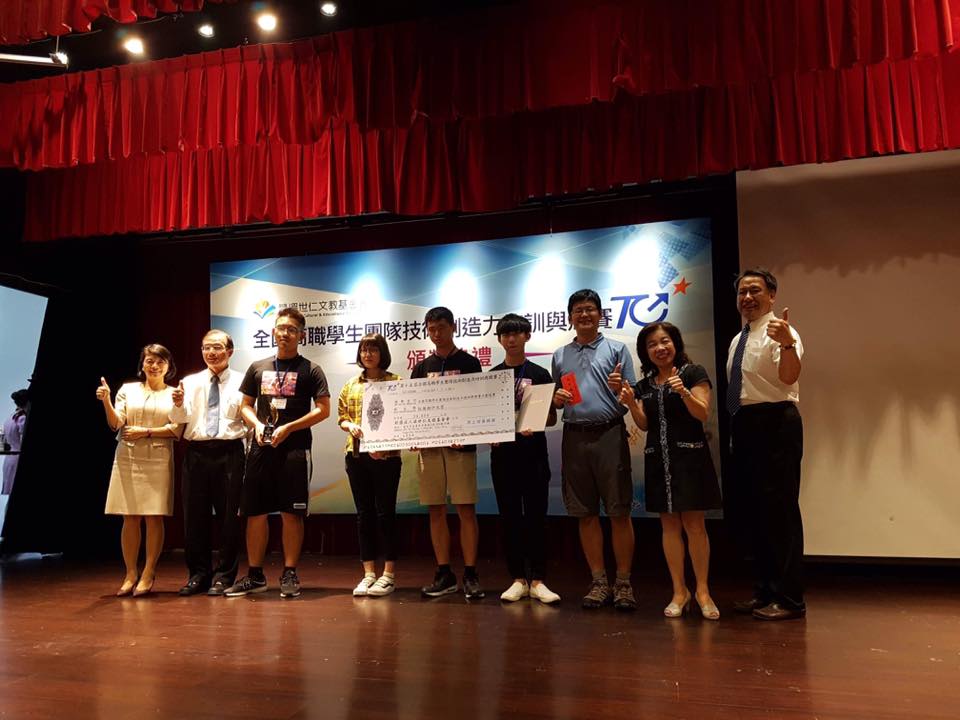 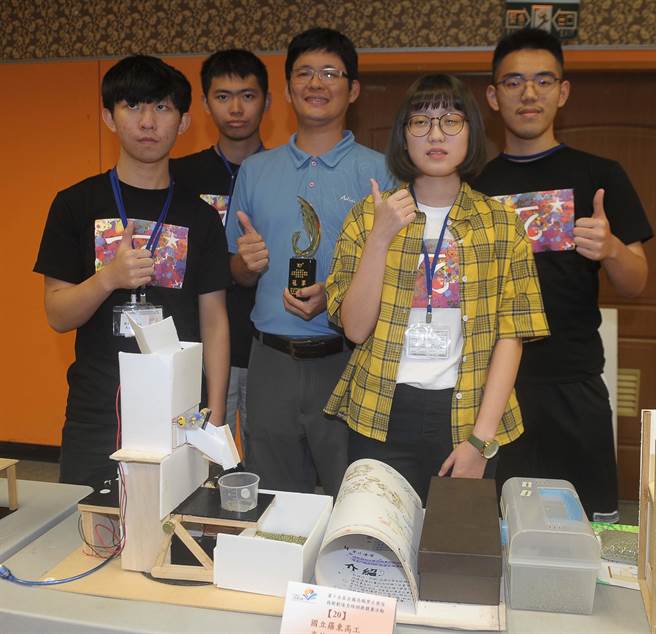 執行情形由技職司楊玉惠司長、前教育部長吳清基部長頒獎-冠軍獎座由技職司楊玉惠司長、前教育部長吳清基部長頒獎-冠軍獎座由技職司楊玉惠司長、前教育部長吳清基部長頒獎-冠軍獎座由技職司楊玉惠司長、前教育部長吳清基部長頒獎-冠軍獎座師生與利用自造教育技術成品拍照留念師生與利用自造教育技術成品拍照留念師生與利用自造教育技術成品拍照留念師生與利用自造教育技術成品拍照留念師生與利用自造教育技術成品拍照留念執行情形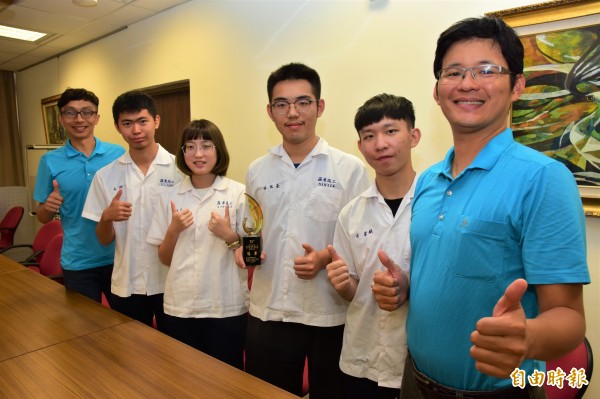 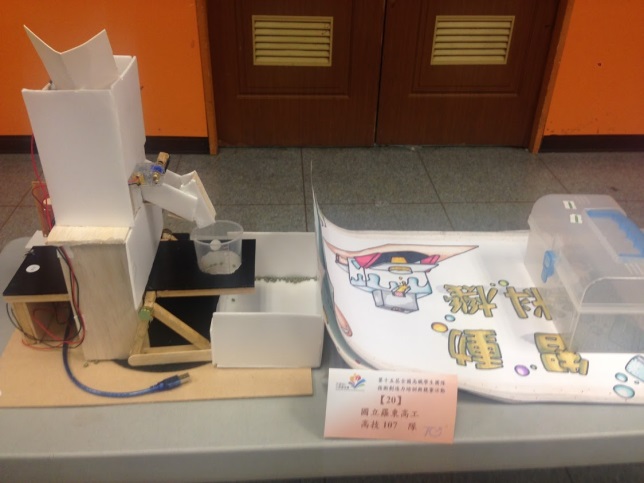 執行情形接受記者採訪合影接受記者採訪合影接受記者採訪合影接受記者採訪合影師生討論學生學習專題系統師生討論學生學習專題系統師生討論學生學習專題系統師生討論學生學習專題系統師生討論學生學習專題系統執行情形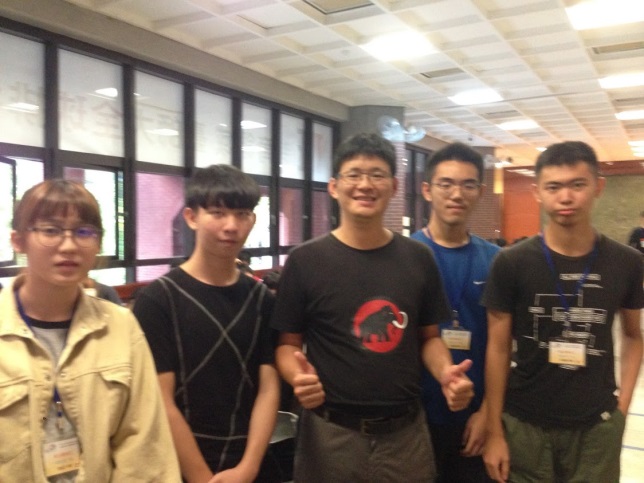 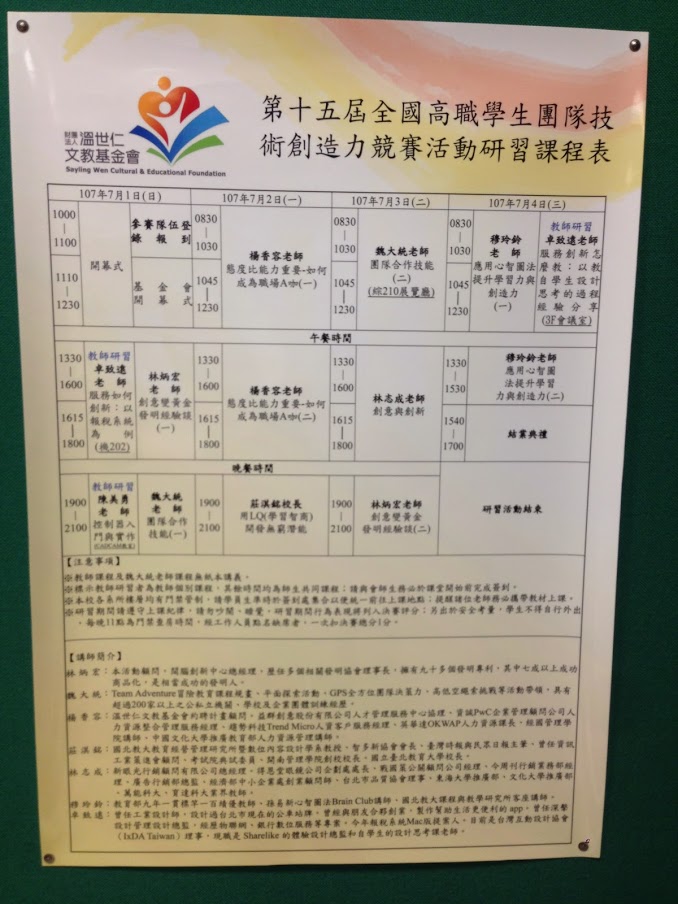 執行情形與學生比賽報到合影與學生比賽報到合影與學生比賽報到合影與學生比賽報到合影活動海報活動海報活動海報活動海報活動海報活動成果檢討活動成果檢討活動成果檢討活動成果檢討活動成果檢討活動成果檢討活動成果檢討活動成果檢討活動成果檢討活動成果檢討遭遇困難遭遇困難遭遇困難無無無無無無無處理情形處理情形處理情形改進建議改進建議改進建議無無無無無無無總體評估總體評估總體評估■很好  □好  □普通  □再努力■很好  □好  □普通  □再努力■很好  □好  □普通  □再努力■很好  □好  □普通  □再努力■很好  □好  □普通  □再努力■很好  □好  □普通  □再努力■很好  □好  □普通  □再努力